Итоги отчетно-выборных конференций за 2019 годОтчетно-выборные конференции первичных профсоюзных организаций ГУП «ЖКХ РС (Я)» проводились с сентября по декабрь 2019 года.Согласно повестке действующие председатели проинформировали о проделанной работе профсоюзного комитета за пять лет. Во всех подразделениях отчеты профсоюзных лидеров признали единогласным решением.В каждой первичной профсоюзной организации избрали председателей и заместителей председателя, а также новый состав профсоюзного комитета. Кроме того, выбрали делегатов на республиканскую отчетно-выборную профсоюзную конференцию ОТПО ГУП «ЖКХ РС (Я)».Напомним, в предприятии действует 36 первичных профсоюзных ячеек, объединяющих более семи тысяч членов из числа работников предприятия.По итогам конференций на должности председателей переизбраны 24 работника из 36 первичных профсоюзов филиалов:Председатели первичных профсоюзных отделений филиалов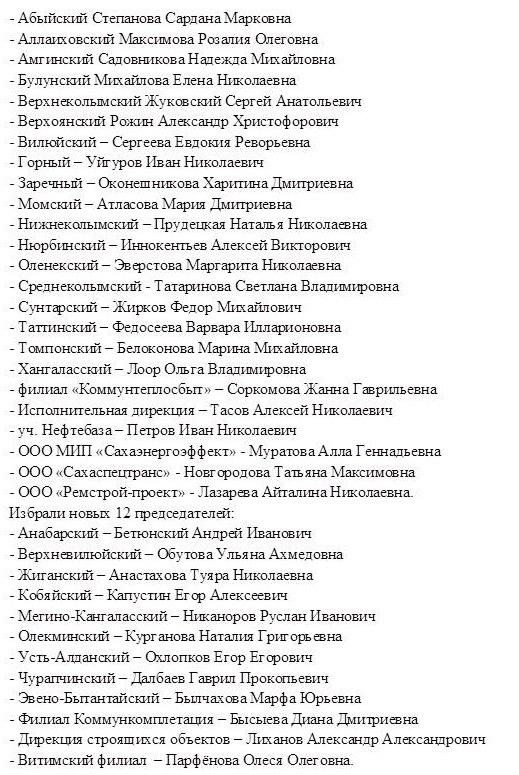 Информация об отдыхе и лечении работников и их детей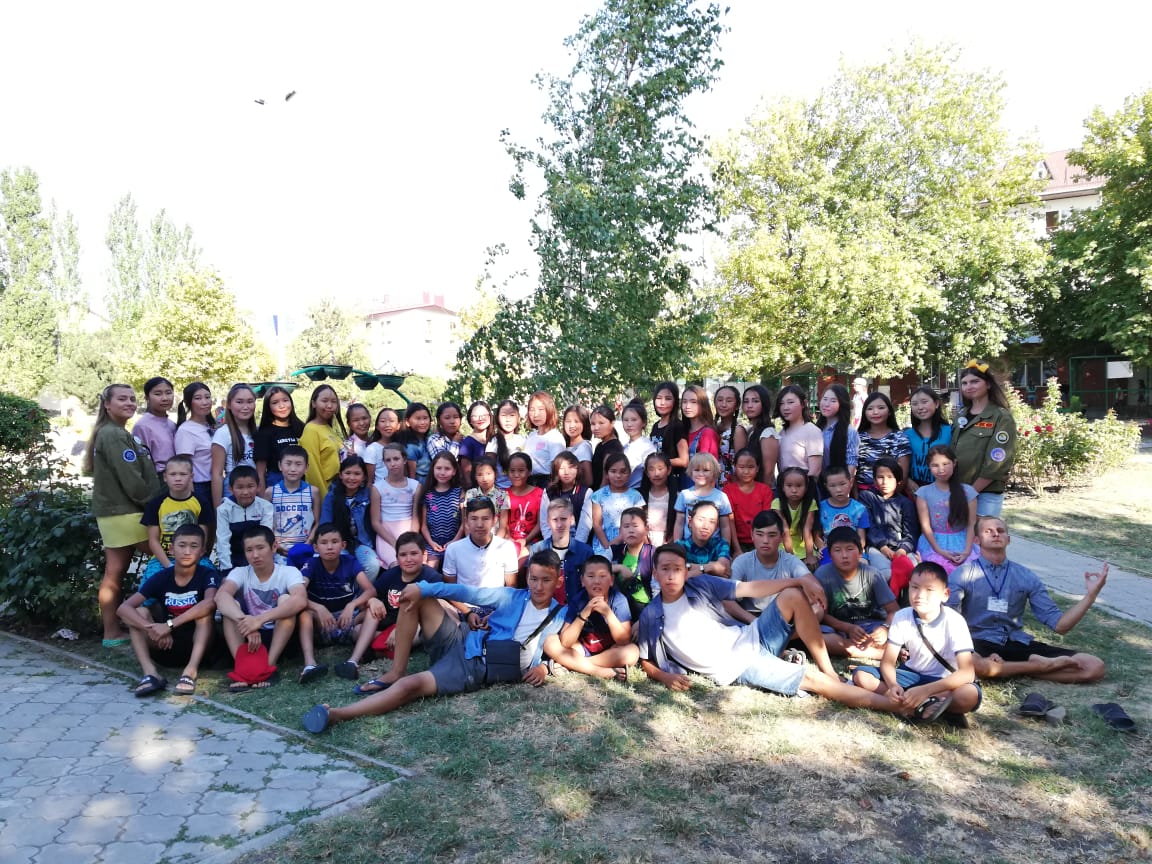 ОТПО ГУП «ЖКХ РС (Я)» особое внимание уделяет детскому оздоровлению и отдыху и действует согласно постановлению Правительства РС (Я)№ 477 от 25.12.2013 г. «Об обеспечении отдыха и оздоровления детей».С этой целью осуществляется сбор заявок от родителей и списки детей в возрасте от 6 до 17 лет включительно от ППО филиалов. Работодатель оплачивает проезд детей до места отдыха и обратно за счет проезда родителей согласно п.3 разд. 1 приложения №22  действующего Коллективного договора.В течение пяти лет поправили свое здоровье 664 детей работников из всех филиалов предприятия, из них: В 2015 году: в республике – 93 ребенка, за ее пределами - 116 детей; в 2016 году: 120 детей за пределами республики; в 2017 году: в республике – 3, за ее пределами – 112; в 2018 году: 100 детей за пределами республики; в 2019 году: 120 детей за пределами республики.Кроме того, ОТПО ГУП «ЖКХ РС (Я)» совместно с управлением производственного контроля и охраны труда  организует отдых работников, занятых во вредных и тяжелых условиях труда на основании п.5.1.9 Коллективного договора.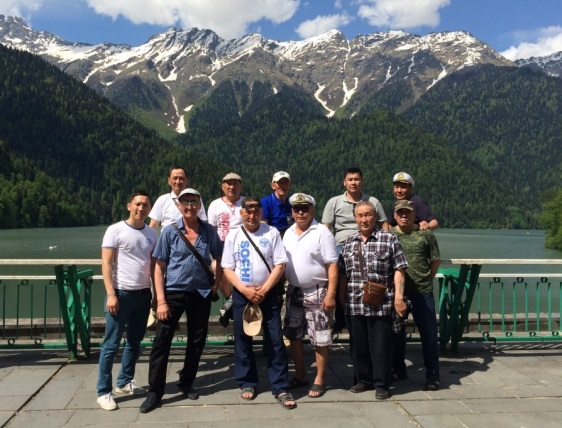 За период с 2015 по 2019 годы поправили свое здоровье 424 работника, занятые во вредных и тяжелых условиях труда.Оздоровление работников за период 2015-2019 гг.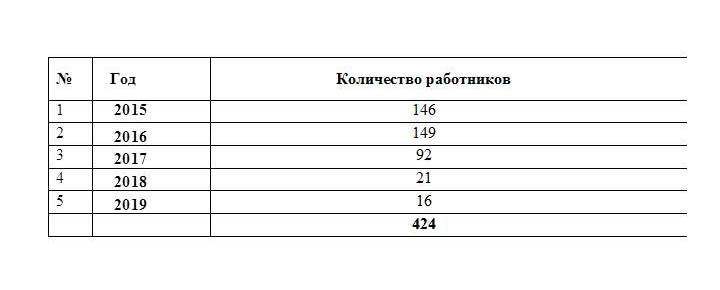 Спортивная жизньВ целях пропаганды здорового образа жизни, развития массовых форм спортивных соревнований, организации культурного досуга, привлечения работников к систематическим занятиям физической культурой и спортом, повышения спортивного мастерства работников ЖКХ в 2000 году в заречной группе филиалов состоялась первая спартакиада.После создания в 2003 году ГУП «ЖКХ РС (Я)» спартакиады между филиалами стали ежегодными. Зональные спартакиады работников предприятия проводятся по районным группам: Заречная, Центральная, Вилюйская, Индигирская, Межрайонная, Колымская, Ленская и Янская.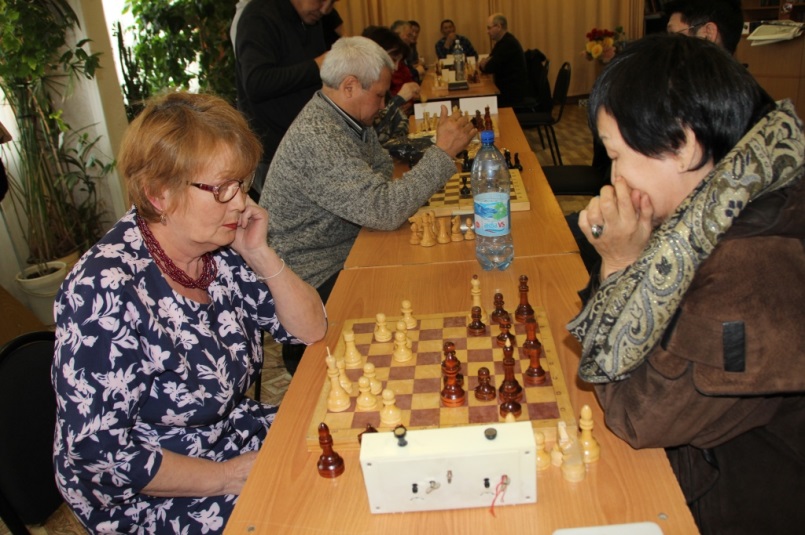 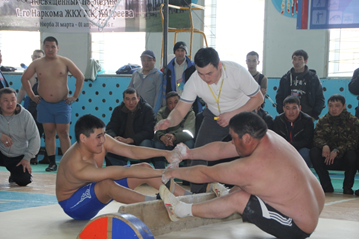 Итоги зональных спартакиад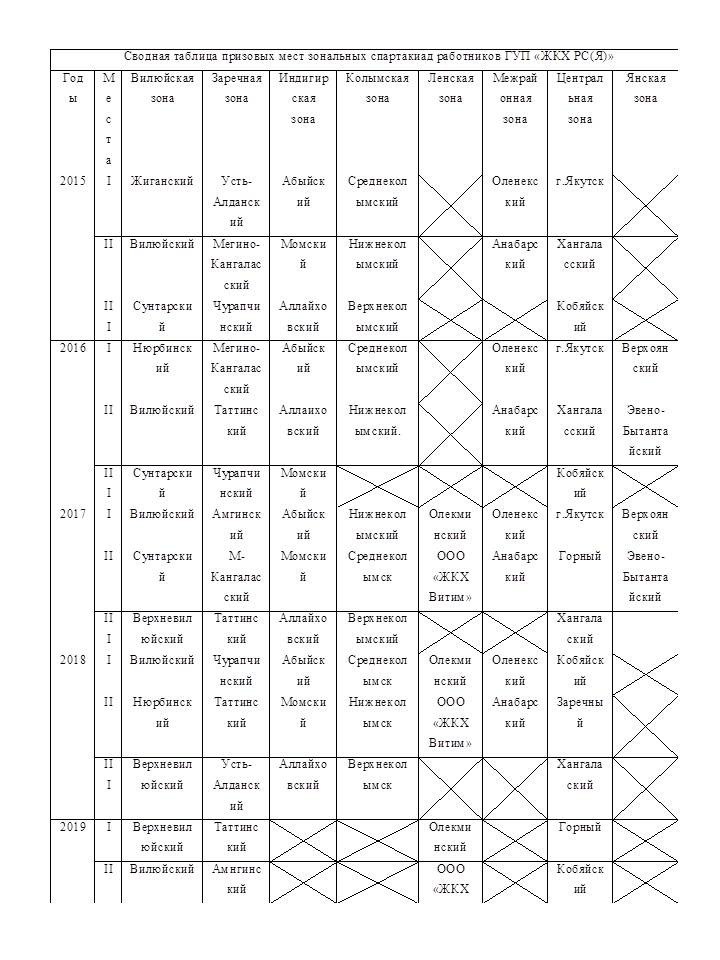 Финал III спартакиады работников ГУП «ЖКХ РС (Я)»С 16 по 18 июня 2016 года в местности Ус Хатын проведен финал III спартакиады работников ГУП «ЖКХ РС (Я)», посвященный 115-летию со дня рождения I наркома ЖКХ ЯАССР А.К. Андреева.Итоги III финальной спартакиады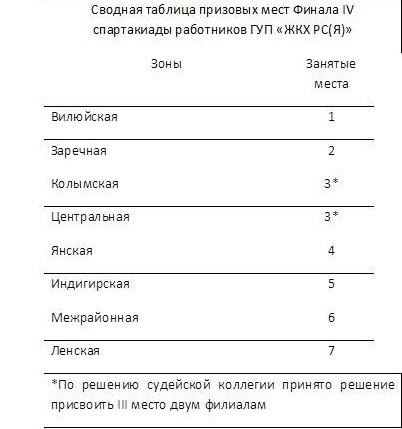 Финал IV спартакиады работников ГУП «ЖКХ РС (Я)»С 15 по 17 июня 2018 года состоялся финал IV спартакиады работников ГУП «ЖКХ РС (Я)», посвященный 15-летию образования ГУП «ЖКХ РС (Я)»Итоги IV финальной спартакиады 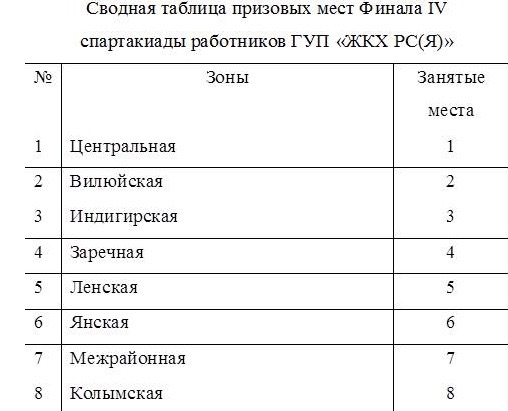 IV Спартакиада трудящихся РС (Я)С 7 по 9 июня 2019 года в г. Якутске проводилась IV Спартакиада трудящихся РС (Я) среди 20 членских организаций Федерации профсоюзов РС (Я) по 14 видам спорта по двум 2 группам. Первая группа - 12 команд с численностью членов профсоюза менее 5000 человек и вторая - 8 команд с численностью членов профсоюза более 5000 человек. В Спартакиаде приняли участие 1 671 человек: 1 127 мужчин и 554 женщины.Работники ГУП «ЖКХ РС (Я)» участвовали в составе сборной команды Якутского регионального отделения «Профсоюз жизнеобеспечения» в составе 84 человек, из которых 67 - работники ГУП «ЖКХ РС (Я)» (80%).Сборная команда сформирована из 20 филиалов ГУП «ЖКХ РС (Я)» и 3 ресурсоснабжающих организаций г. Якутска: Амгинский - 3 чел.; Верхоянский – 1 чел.; Вилюйский – 5 чел.; Верхневилюйский – 1 чел.; Верхнеколымский – 1 чел.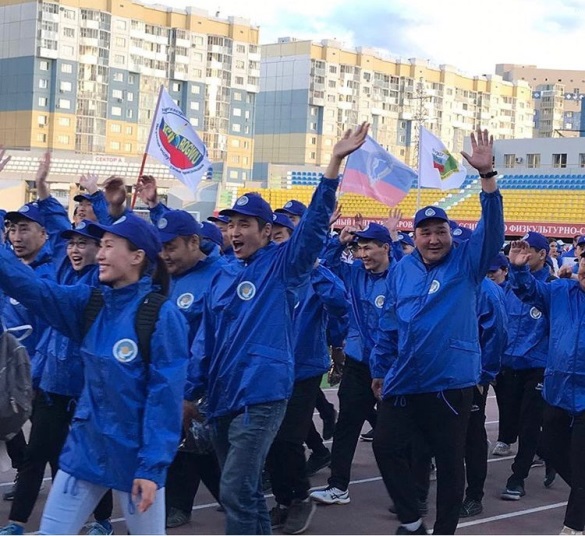 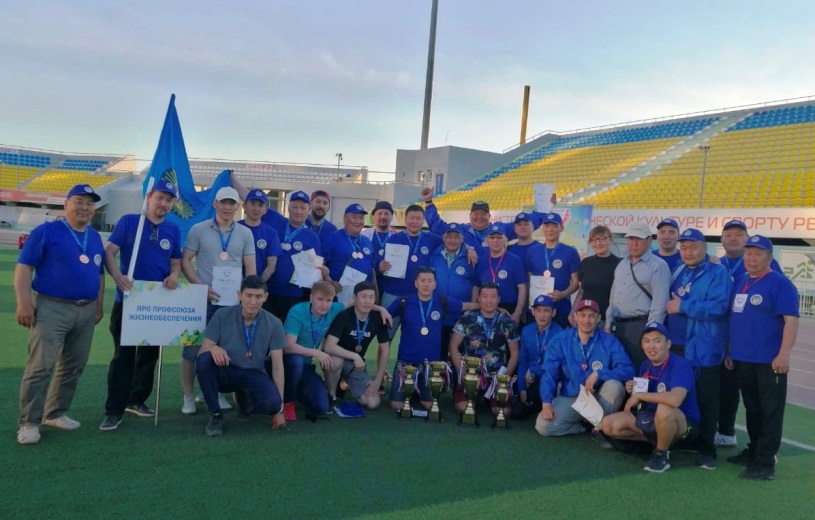  Горный – 1 чел.; Мегино-Кангаласский – 7 чел.; Олекминский – 1 чел.; Среднеколымский – 2 чел.; Таттинский – 4 чел.; Усть-Алданский – 2 чел.; Хангаласский – 7 чел.; Чурапчинский – 2 чел.; филиал «Коммункомплектация» - 4 чел.; филиал «Коммунтеплосбыт» - 5 чел.; филиал «Дирекция строящихся объектов» - 2 чел.; ООО «СахаСпецТранс» - 2чел.; ООО МИП «СахаЭнергоЭффект» - 2 чел.; ООО «РемСтройПроект» - 1 чел.; Исполнительная дирекция – 15 чел.; АО «Водоканал» - 8 чел.; АО «Теплоэнергия» - 3 чел.; МУП «ПТСК» - 6 чел.По итогам призовые места в группе заняли команды: «Профалмаз» - победитель, на втором месте - Профсоюз работников образования и науки, на третьем - Профсоюз работников госучреждений и общественного обслуживания (3 место).Команда работников ЖКХ заняла призовые места по отдельным видам спорта: мини-футбол (1 место), гиревой спорт (2 место), перетягивание каната (2 место), волейбол (3 место) и шашки (3 место). Общекомандное место – IV, опередив многие сильнейшие сборные республики.V Всероссийская спартакиада трудящихсяС 12 по 16 сентября 2019 года в г. Тамбове Тамбовской области состоялась V Всероссийская спартакиада трудящихся. В ней приняли участие трудовые коллективы из 34 субъектов Российской Федерации.В трехдневных соревнованиях по мини-футболу в манеже спортивно-тренировочного центра «Тамбов» приняла участие и сборная ГУП «ЖКХ РС (Я)», в составе которой специалисты исполнительной дирекции, филиала «Коммунтеплосбыт», Среднеколымского и Усть-Алданского филиалов: Владимир Паренко, Андрей Иванов, Альберт Данилов, Алексей Дмитриев, Николай Саввин, Владимир Оросин, Родион Иванов и Павел Акакиев. По итогам команда из Якутии стала пятой.Спортсмены предприятия не первый раз принимают участие в состязаниях российского уровня. В 2018 году футбольная сборная ГУП «ЖКХ РС (Я)» стала пятой на соревнованиях за Кубок Президента России среди 16 сильнейших трудовых коллективов страны.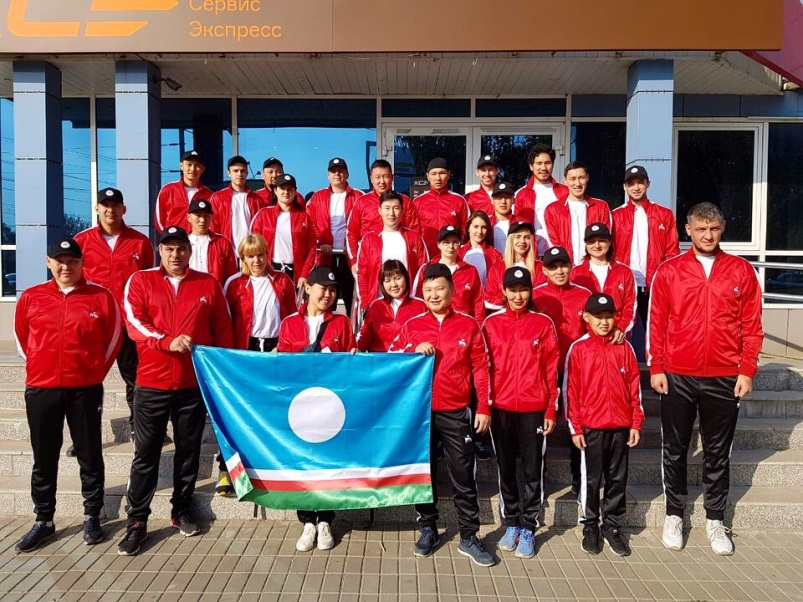 Культурно-массовые мероприятияЕжегодно до 500 работников ГУП «ЖКХ РС (Я)» принимают активное участие в Первомайской демонстрации в г. Якутске, филиалы на местах. Традиционно впереди колонны работники несут герб ГУП «ЖКХ РС (Я)», за ними следует автомашина с макетом котельной.В 2019 году первомайская колонна ГУП «ЖКХ РС (Я)» признана лучшей среди колонн г. Якутска.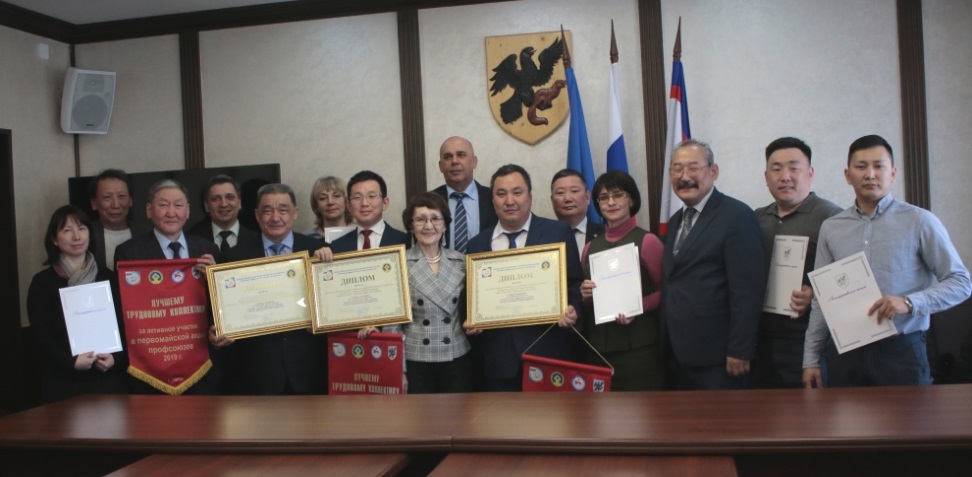 Ежегодно в третье воскресенье марта отмечается профессиональный праздник – День работников бытового обслуживания и жилищно-коммунального хозяйства. В эти дни для трудового коллектива проводят конкурсы профессионального мастерства, спортивные соревнования, награждают передовиков производства и активистов.Национальный праздник «Ысыах» работников ГУП «ЖКХ РС (Я)»С 2008 года в июне в местности Ус Хатын проводится национальный праздник «Ысыах» с участием работников их всех филиалов с обрядом очищения Алгыс, установкой Сэргэ, с конкурсами национальных блюд, одежды, оформления туьулгэ, а также смотры художественной самодеятельности и спортивные состязания «Игры предков».В 2015 году Ысыах был посвящен 70-летию Победы в Великой Отечественной войне. Тогда провели костюмированный парад-смотр представителей филиалов (в стиле военных лет) и конкурс военно-патриотических песен.С 16 по 18 июня 2016 года национальный праздник был посвящен 115-летию первого наркома ЖКХ Анания Кононовича Андреева с проведением III финала республиканской спартакиады работников ГУП «ЖКХ РС (Я)».С 15 по 17 июня 2018 года Ысыах был посвящен 15-летию образования ГУП «ЖКХ РС (Я)». В рамках юбилейного мероприятия состоялся финал IV республиканской спартакиады по шести видам спорта. Тогда впервые провели конкурс красоты, таланта и интеллекта «Краса ГУП «ЖКХ РС (Я)»», а также конкурсы - «15 добрых дел» и якутской национальной одежды «Ыьыа5ым мааны танаьа».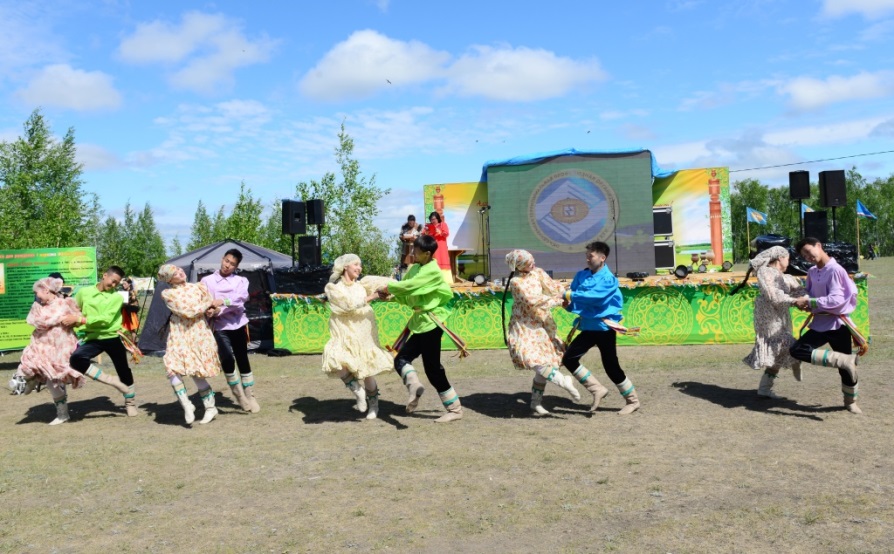 Игры предковЕжегодно в рамках национального праздника Ысыах проводятся якутские национальные спортивные состязания «Игры Предков».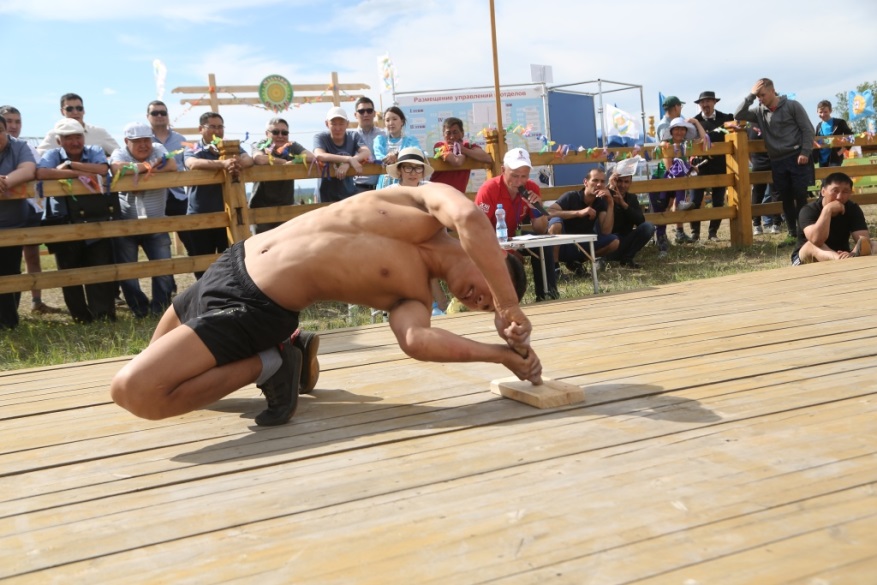 Итоги абсолютного первенства по спортивному многоборью «Игры предков»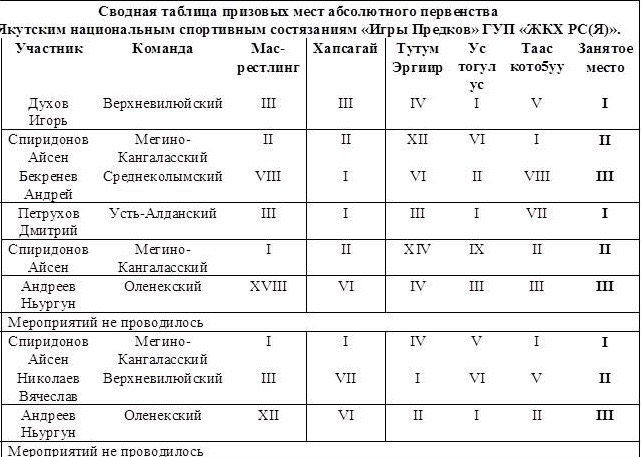 Краса ГУП «ЖКХ РС (Я)»Республиканский отраслевой конкурс красоты, интеллекта и таланта - «Краса ГУП «ЖКХ РС (Я)»» впервые проведен во время Ысыаха в 2018 году. В нем приняли участие 7 красавиц из подразделений предприятия, которые подготовились к трем этапам: визитке, показу талантов и финальному выходу в вечерних платьях.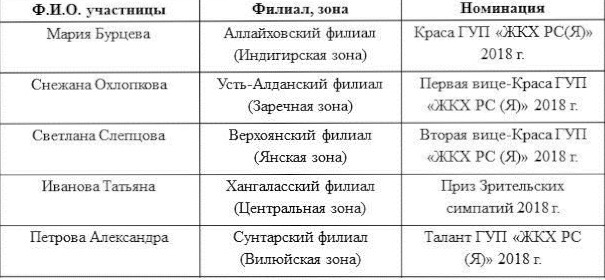 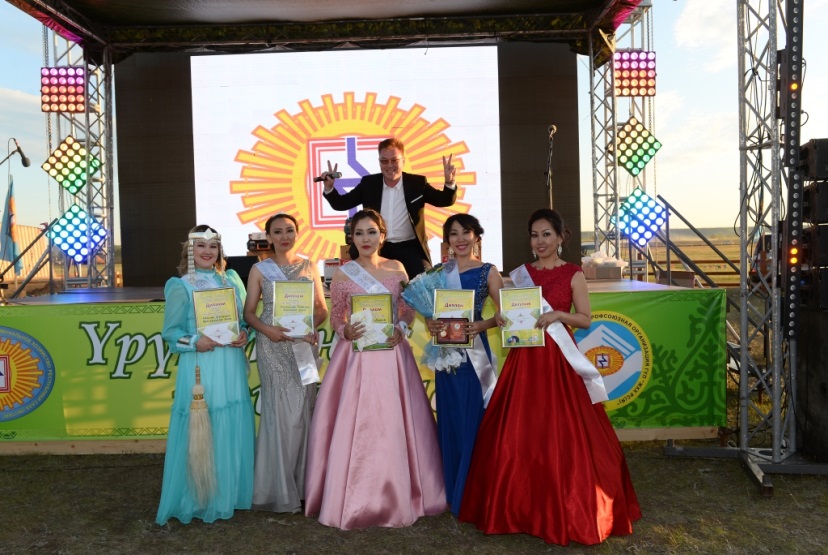 